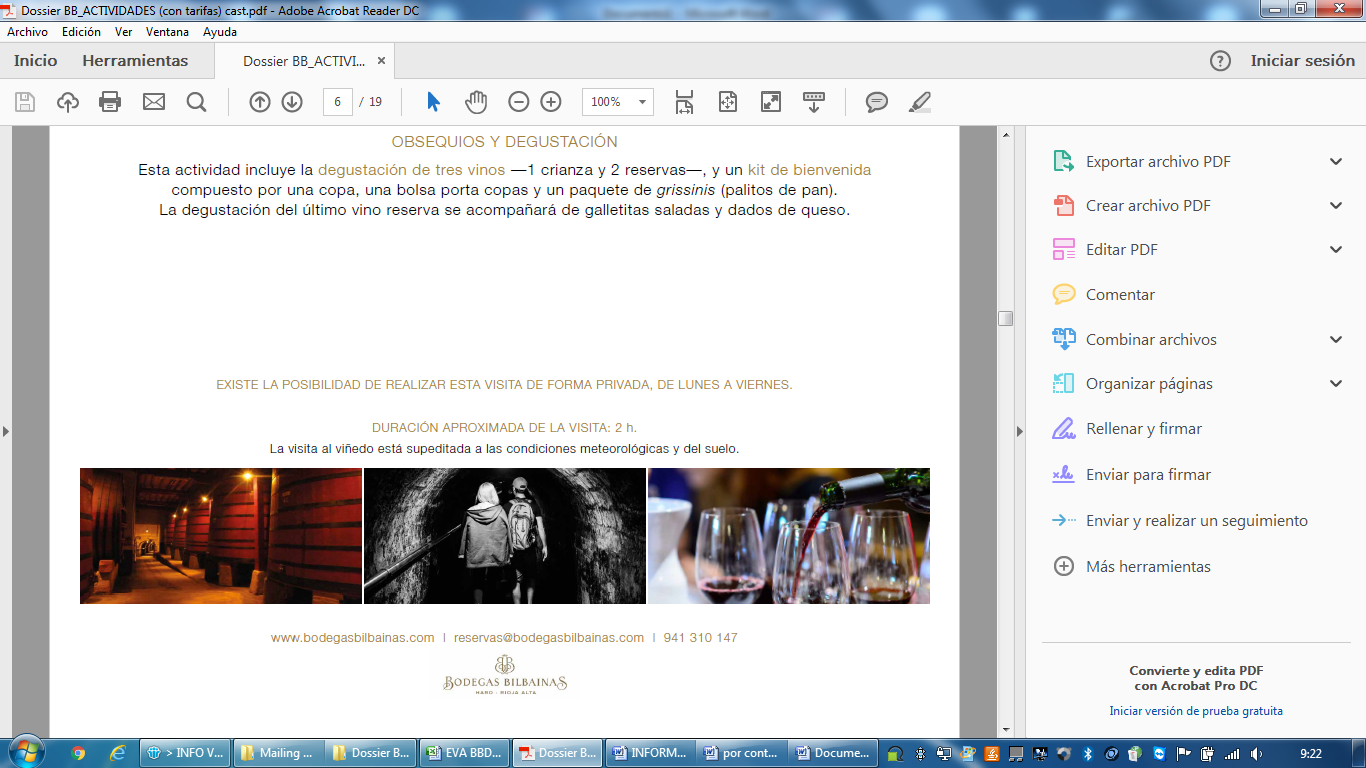 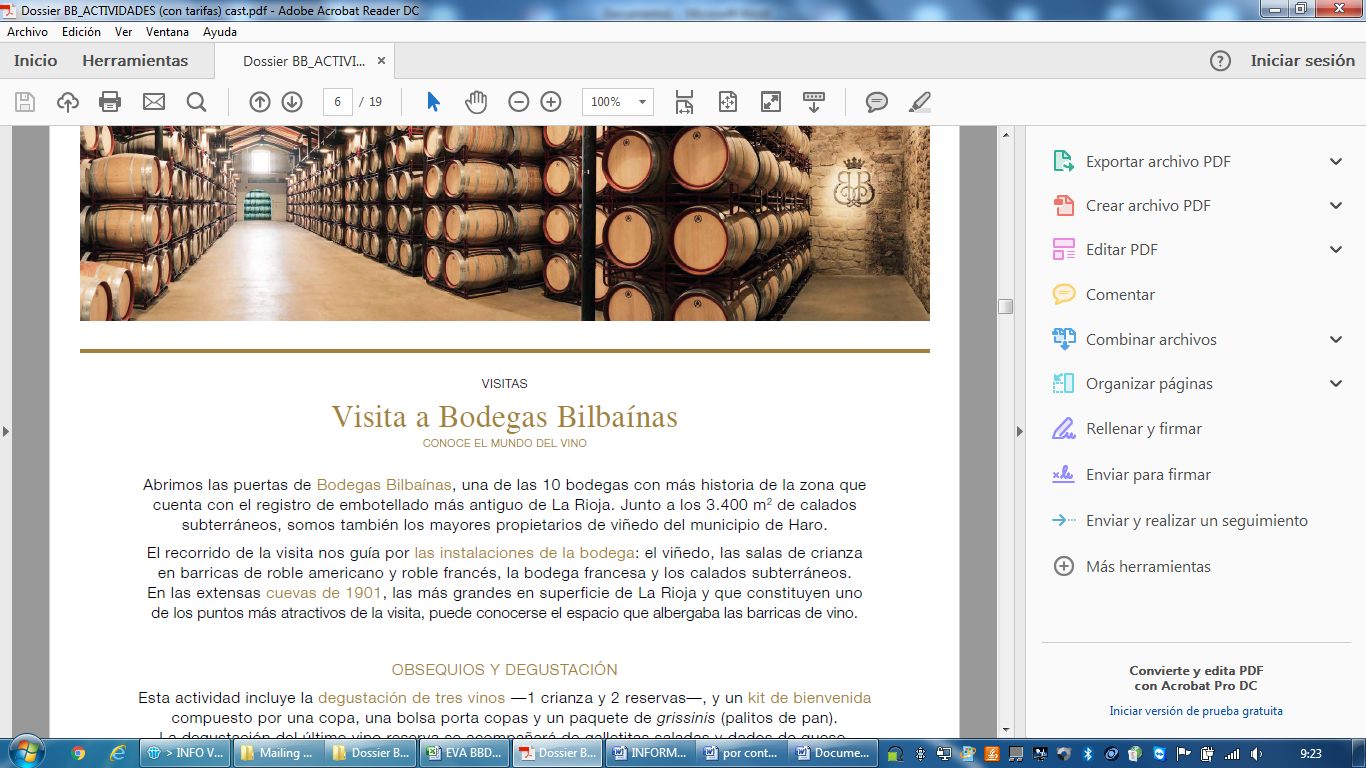 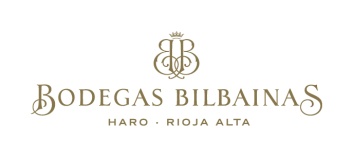  Bienvenidos a Bodegas BilbaínasLa visita a Bodegas Bilbaínas comprende un recorrido por las instalaciones:VIÑEDO DE VIÑA POMAL, parcela de 120 has., junto a la bodega y que da nombre al vino más emblemático de la bodega. Suelo de aluvión en la parcela que se visita con uva Tempranillo blanca y tinta.Recorrido por las instalaciones y por los calados subterráneos (con 3.400 m2 los de mayor superficie de La Rioja).
COSTE: 18€  //  DURACIÓN: 2h aprox.
INCLUYE: DEGUSTACIÓN DE VIÑA POMAL CRIANZA (roble americano), VIÑA POMAL RESERVA (roble americano) y LA VICALANDA RESERVA (roble francés) 
La degustación se realiza durante el recorrido por la bodega con un bolso y una copa, y un paquetito de "grissinis" (palitos de pan). Finaliza con el último vino reserva acompañado de galletitas saladas y dados de queso.VISITA AL VIÑEDO. En caso de que las condiciones meteorológicas impidan visitar la viña, la explicación de viñedo y viticultura se dará en el interior de la bodega.OBSEQUIO del bolso y copa de la degustación, con el logo de la bodega. DESCUENTOS POR PERSONA en la compra de 6 botellas de vino.
MENORES DE EDAD: La visita es gratuita para los niños comprendidos entre los 9 y 18 años. Los niños menores de 9 años no podrán acceder a la visita, permaneciendo bien en la tienda, bien en el jardín, siempre acompañados de un adulto del grupo.PUNTUALIDAD REQUERIDA: por favor persónense en la bodega 10/15 minutos antes del inicio de la visita de forma que ésta pueda comenzar puntualmente a la hora citada. Transcurridos 15 minutos desde el inicio de la visita, ya no se podrá acceder a la misma.

ESTÁ PROHIBIDO FUMAR dentro del recinto de la bodega aunque se esté al aire libre.CONFIRMACIÓN DE ASISTENCIA REQUERIDA POR ESCRITO: En caso de acudir, le agradecería que nos confirmara la visita (reservas@bodegasbilbainas@codorniu.com), nos indicara el número de personas, la comunidad a la que pertenecen y nos dejara un teléfono de contacto. Gracias.WINEBAR (Zona de catas y tienda abierta al público):Les ofrecemos el servicio de WineBar para poder catar por copas CUALQUIERA DE NUESTROS VINOS 
Horario: 
Lunes a Viernes de 10.00 a 17.00h
Sábados de 11.00 a 18.00h
Domingos de 11.00 a 15.00h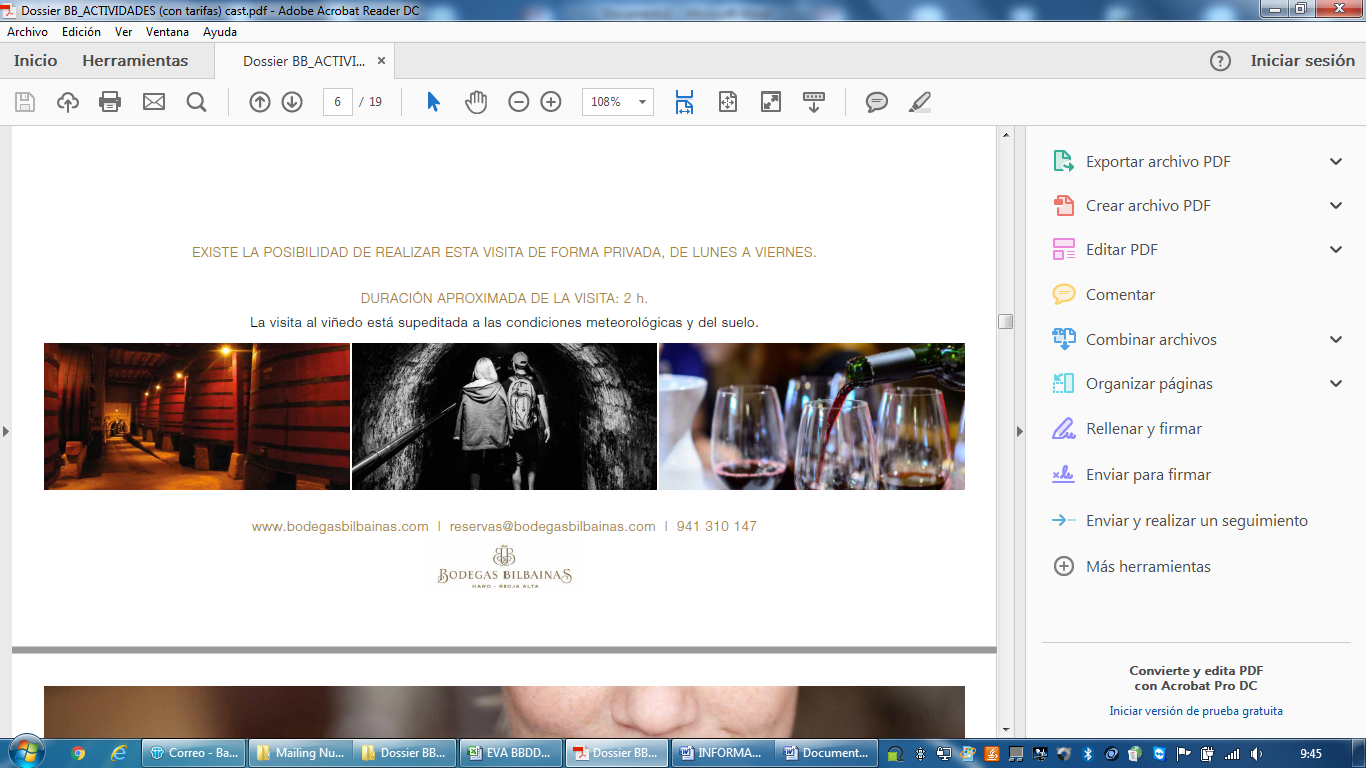 